Geographic (socio-economic, political and environmental) impacts of Internal Migration at their origins and destinationsOriginDestinationSocial Impacts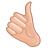 Social Impacts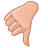 Economic ImpactsEconomic ImpactsPolitical ImpactsPolitical ImpactsEnvironmental ImpactsEnvironmental Impacts